Ճանապարհ, ժամանակ արագություն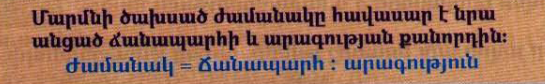 Դասարանական առաջադրանքներ1․360կմ ճանապարհն ավտոմեքենան անցել է 90կմ/ժ, ավտոբուսը՝ 60կմ/ժ, իսկ հեծյալը՝ 12կմ/ժ արագությամբ։ հաշվի՛ր նրանց ծախսած ժամանակը։Լուծում360 : 90 = 4 360 : 60 = 6 360 : 12 = 30 30 + 6 + 4 = 402. Ավտոմեքենան գյուղից քաղաք ճանապարհն անցավ 4 ժամում 60կմ/ժ արագությամբ։ Քանի՞ ժամում նա կանցներ այդ ճանապարը, եթե ընթանար 20կմ/ժ-ով ավելի արագությամբ։  Լուծում 60 × 4 = 240240 : 80 = 3 3․ Միմյանցից 450կմ հեռավորությամբ երկու վայրերից միաժամանակ իրար ընդառաջ դուրս եկան երկու ավտոմեքենա և հանդիպեցին 3ժ հետո։ Դրանցից մեկի արագությունը 80կմ/ժ էր։ Հաշվի՛ր մյուսի արագությունը։Լուծում  80 x 3 = 240  450 – 240 = 210210 : 3 = 704․ 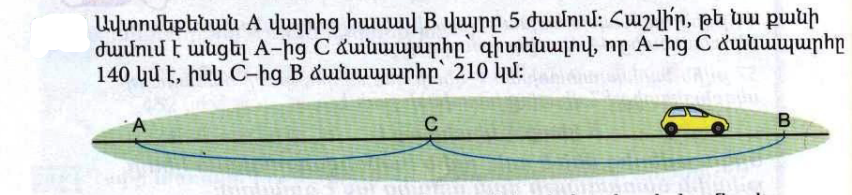 Լուծում 210 + 140 = 350 350 : 5 = 70 կմ/ժ5․ Ո՞ր թվանշաններով կարող է վերջանալ 4-ի պատիկ թիվը։ 4 24 44 64 84 104 124 144 164 184 204Տնային առաջադրանքներՀայկենց տնից մինչև դպրոց 450մ է։ Հայկն այդ օրը դպրոց է գնացել 50մ/ր արագությամբ, իսկ վերադարձել է 30մ/ր արագությամբ։ նա որքա՞ն ժամանակ է ծախսել դպրոց գնալու և վերադառնալու համար։ Լուծում 450 : 50 = 9 450 : 30 = 15A և B վայրերից իրար ընդառաջ դուրս եկան երկու հեծյալ։ հանդիպման պահին A վայրից մեկնողն անցել է 25կմ ճանապարհ։ Այդ պահին որքա՞ն էր մյուս հեծյալի հեռավորությունը A վայրից։ Պատ.՛ 253. Հաշվի՛ր 48-ի բաժանարարների քանակը։ Պատ.՛64․ Կա՞ արդյոք 8-ի պատիկ թիվ, որի գրությունը վերջանա 7-ով։ Պատ.՛չկա